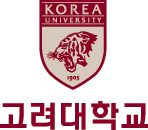 담당담당학과장학적부 기재사항 정정원서(재학생)학적부 기재사항 정정원서(재학생)학적부 기재사항 정정원서(재학생)학적부 기재사항 정정원서(재학생)학적부 기재사항 정정원서(재학생)학적부 기재사항 정정원서(재학생)학적부 기재사항 정정원서(재학생)학적부 기재사항 정정원서(재학생)학적부 기재사항 정정원서(재학생)학적부 기재사항 정정원서(재학생)학적부 기재사항 정정원서(재학생)학적부 기재사항 정정원서(재학생)성    명성    명학 번소    속소    속               대학(원)              학과(부)              전공               대학(원)              학과(부)              전공               대학(원)              학과(부)              전공               대학(원)              학과(부)              전공               대학(원)              학과(부)              전공               대학(원)              학과(부)              전공               대학(원)              학과(부)              전공               대학(원)              학과(부)              전공               대학(원)              학과(부)              전공               대학(원)              학과(부)              전공현 주 소현 주 소연락처(H.P)연락처(H.P)정정내용본   적 (구) (구) (구) (구) (구) (구) (구) (구) (구) (구)정정내용본   적 (신) (신) (신) (신) (신) (신) (신) (신) (신) (신)정정내용성  명 ※영문명은 여권과 동일하게 기재바람한글 (구)  (구)  (구)  (신) (신) (신) (신) (신) (신)정정내용성  명 ※영문명은 여권과 동일하게 기재바람한자 (구) (구) (구) (신) (신) (신) (신) (신) (신)정정내용성  명 ※영문명은 여권과 동일하게 기재바람영문 (구) (구) (구) (신) (신) (신) (신) (신) (신)정정내용주민등록번    호 (구) (구) (구) (구) (구) (구) (구) (구) (구) (구)정정내용주민등록번    호 (신) (신) (신) (신) (신) (신) (신) (신) (신) (신)정 정 사 유정 정 사 유필수사항 - - - - - - - - - - - - - - - - - - - - - - - - - - - - - - - - - - - - - - - - - - - - - ■ 고려대학교 학과행정실은 개인정보보호법 제15조, 24조2(주민번호)에 따라 개인정보를 수집, 이용 하고 있습니다.  *개인정보의 수집 및 이용목적에 동의하십니까?  □ 동의함  □ 동의하지 않음 *<주민등록번호>는 개인정보보호법 제24조의2에 근거(즉, 본 수집, 이용 목적과 관련하여 타 법령 ‘고등교육법 시행령 제73조②항‘ 에서 처리를 허용하고 있음)하여 처리되어 집니다.위와 같이 학적부 기재사항을 정정하고자 관련 서류를 첨부하여 신청하오니  정정하여 주시기 바랍니다                                  필수사항 - - - - - - - - - - - - - - - - - - - - - - - - - - - - - - - - - - - - - - - - - - - - - ■ 고려대학교 학과행정실은 개인정보보호법 제15조, 24조2(주민번호)에 따라 개인정보를 수집, 이용 하고 있습니다.  *개인정보의 수집 및 이용목적에 동의하십니까?  □ 동의함  □ 동의하지 않음 *<주민등록번호>는 개인정보보호법 제24조의2에 근거(즉, 본 수집, 이용 목적과 관련하여 타 법령 ‘고등교육법 시행령 제73조②항‘ 에서 처리를 허용하고 있음)하여 처리되어 집니다.위와 같이 학적부 기재사항을 정정하고자 관련 서류를 첨부하여 신청하오니  정정하여 주시기 바랍니다                                  필수사항 - - - - - - - - - - - - - - - - - - - - - - - - - - - - - - - - - - - - - - - - - - - - - ■ 고려대학교 학과행정실은 개인정보보호법 제15조, 24조2(주민번호)에 따라 개인정보를 수집, 이용 하고 있습니다.  *개인정보의 수집 및 이용목적에 동의하십니까?  □ 동의함  □ 동의하지 않음 *<주민등록번호>는 개인정보보호법 제24조의2에 근거(즉, 본 수집, 이용 목적과 관련하여 타 법령 ‘고등교육법 시행령 제73조②항‘ 에서 처리를 허용하고 있음)하여 처리되어 집니다.위와 같이 학적부 기재사항을 정정하고자 관련 서류를 첨부하여 신청하오니  정정하여 주시기 바랍니다                                  필수사항 - - - - - - - - - - - - - - - - - - - - - - - - - - - - - - - - - - - - - - - - - - - - - ■ 고려대학교 학과행정실은 개인정보보호법 제15조, 24조2(주민번호)에 따라 개인정보를 수집, 이용 하고 있습니다.  *개인정보의 수집 및 이용목적에 동의하십니까?  □ 동의함  □ 동의하지 않음 *<주민등록번호>는 개인정보보호법 제24조의2에 근거(즉, 본 수집, 이용 목적과 관련하여 타 법령 ‘고등교육법 시행령 제73조②항‘ 에서 처리를 허용하고 있음)하여 처리되어 집니다.위와 같이 학적부 기재사항을 정정하고자 관련 서류를 첨부하여 신청하오니  정정하여 주시기 바랍니다                                  필수사항 - - - - - - - - - - - - - - - - - - - - - - - - - - - - - - - - - - - - - - - - - - - - - ■ 고려대학교 학과행정실은 개인정보보호법 제15조, 24조2(주민번호)에 따라 개인정보를 수집, 이용 하고 있습니다.  *개인정보의 수집 및 이용목적에 동의하십니까?  □ 동의함  □ 동의하지 않음 *<주민등록번호>는 개인정보보호법 제24조의2에 근거(즉, 본 수집, 이용 목적과 관련하여 타 법령 ‘고등교육법 시행령 제73조②항‘ 에서 처리를 허용하고 있음)하여 처리되어 집니다.위와 같이 학적부 기재사항을 정정하고자 관련 서류를 첨부하여 신청하오니  정정하여 주시기 바랍니다                                  필수사항 - - - - - - - - - - - - - - - - - - - - - - - - - - - - - - - - - - - - - - - - - - - - - ■ 고려대학교 학과행정실은 개인정보보호법 제15조, 24조2(주민번호)에 따라 개인정보를 수집, 이용 하고 있습니다.  *개인정보의 수집 및 이용목적에 동의하십니까?  □ 동의함  □ 동의하지 않음 *<주민등록번호>는 개인정보보호법 제24조의2에 근거(즉, 본 수집, 이용 목적과 관련하여 타 법령 ‘고등교육법 시행령 제73조②항‘ 에서 처리를 허용하고 있음)하여 처리되어 집니다.위와 같이 학적부 기재사항을 정정하고자 관련 서류를 첨부하여 신청하오니  정정하여 주시기 바랍니다                                  필수사항 - - - - - - - - - - - - - - - - - - - - - - - - - - - - - - - - - - - - - - - - - - - - - ■ 고려대학교 학과행정실은 개인정보보호법 제15조, 24조2(주민번호)에 따라 개인정보를 수집, 이용 하고 있습니다.  *개인정보의 수집 및 이용목적에 동의하십니까?  □ 동의함  □ 동의하지 않음 *<주민등록번호>는 개인정보보호법 제24조의2에 근거(즉, 본 수집, 이용 목적과 관련하여 타 법령 ‘고등교육법 시행령 제73조②항‘ 에서 처리를 허용하고 있음)하여 처리되어 집니다.위와 같이 학적부 기재사항을 정정하고자 관련 서류를 첨부하여 신청하오니  정정하여 주시기 바랍니다                                  필수사항 - - - - - - - - - - - - - - - - - - - - - - - - - - - - - - - - - - - - - - - - - - - - - ■ 고려대학교 학과행정실은 개인정보보호법 제15조, 24조2(주민번호)에 따라 개인정보를 수집, 이용 하고 있습니다.  *개인정보의 수집 및 이용목적에 동의하십니까?  □ 동의함  □ 동의하지 않음 *<주민등록번호>는 개인정보보호법 제24조의2에 근거(즉, 본 수집, 이용 목적과 관련하여 타 법령 ‘고등교육법 시행령 제73조②항‘ 에서 처리를 허용하고 있음)하여 처리되어 집니다.위와 같이 학적부 기재사항을 정정하고자 관련 서류를 첨부하여 신청하오니  정정하여 주시기 바랍니다                                  필수사항 - - - - - - - - - - - - - - - - - - - - - - - - - - - - - - - - - - - - - - - - - - - - - ■ 고려대학교 학과행정실은 개인정보보호법 제15조, 24조2(주민번호)에 따라 개인정보를 수집, 이용 하고 있습니다.  *개인정보의 수집 및 이용목적에 동의하십니까?  □ 동의함  □ 동의하지 않음 *<주민등록번호>는 개인정보보호법 제24조의2에 근거(즉, 본 수집, 이용 목적과 관련하여 타 법령 ‘고등교육법 시행령 제73조②항‘ 에서 처리를 허용하고 있음)하여 처리되어 집니다.위와 같이 학적부 기재사항을 정정하고자 관련 서류를 첨부하여 신청하오니  정정하여 주시기 바랍니다                                  필수사항 - - - - - - - - - - - - - - - - - - - - - - - - - - - - - - - - - - - - - - - - - - - - - ■ 고려대학교 학과행정실은 개인정보보호법 제15조, 24조2(주민번호)에 따라 개인정보를 수집, 이용 하고 있습니다.  *개인정보의 수집 및 이용목적에 동의하십니까?  □ 동의함  □ 동의하지 않음 *<주민등록번호>는 개인정보보호법 제24조의2에 근거(즉, 본 수집, 이용 목적과 관련하여 타 법령 ‘고등교육법 시행령 제73조②항‘ 에서 처리를 허용하고 있음)하여 처리되어 집니다.위와 같이 학적부 기재사항을 정정하고자 관련 서류를 첨부하여 신청하오니  정정하여 주시기 바랍니다                                  필수사항 - - - - - - - - - - - - - - - - - - - - - - - - - - - - - - - - - - - - - - - - - - - - - ■ 고려대학교 학과행정실은 개인정보보호법 제15조, 24조2(주민번호)에 따라 개인정보를 수집, 이용 하고 있습니다.  *개인정보의 수집 및 이용목적에 동의하십니까?  □ 동의함  □ 동의하지 않음 *<주민등록번호>는 개인정보보호법 제24조의2에 근거(즉, 본 수집, 이용 목적과 관련하여 타 법령 ‘고등교육법 시행령 제73조②항‘ 에서 처리를 허용하고 있음)하여 처리되어 집니다.위와 같이 학적부 기재사항을 정정하고자 관련 서류를 첨부하여 신청하오니  정정하여 주시기 바랍니다                                  필수사항 - - - - - - - - - - - - - - - - - - - - - - - - - - - - - - - - - - - - - - - - - - - - - ■ 고려대학교 학과행정실은 개인정보보호법 제15조, 24조2(주민번호)에 따라 개인정보를 수집, 이용 하고 있습니다.  *개인정보의 수집 및 이용목적에 동의하십니까?  □ 동의함  □ 동의하지 않음 *<주민등록번호>는 개인정보보호법 제24조의2에 근거(즉, 본 수집, 이용 목적과 관련하여 타 법령 ‘고등교육법 시행령 제73조②항‘ 에서 처리를 허용하고 있음)하여 처리되어 집니다.위와 같이 학적부 기재사항을 정정하고자 관련 서류를 첨부하여 신청하오니  정정하여 주시기 바랍니다                                                         년     월      일         본  인 :                    󰄫                         년     월      일         본  인 :                    󰄫                         년     월      일         본  인 :                    󰄫                         년     월      일         본  인 :                    󰄫                         년     월      일         본  인 :                    󰄫                         년     월      일         본  인 :                    󰄫                         년     월      일         본  인 :                    󰄫                         년     월      일         본  인 :                    󰄫                         년     월      일         본  인 :                    󰄫                         년     월      일         본  인 :                    󰄫                         년     월      일         본  인 :                    󰄫                         년     월      일         본  인 :                    󰄫     첨 부 : 주민등록초본(혹은 변경된 사항이 기재된 국가기관 발행 증명서) 1통    첨 부 : 주민등록초본(혹은 변경된 사항이 기재된 국가기관 발행 증명서) 1통    첨 부 : 주민등록초본(혹은 변경된 사항이 기재된 국가기관 발행 증명서) 1통    첨 부 : 주민등록초본(혹은 변경된 사항이 기재된 국가기관 발행 증명서) 1통    첨 부 : 주민등록초본(혹은 변경된 사항이 기재된 국가기관 발행 증명서) 1통    첨 부 : 주민등록초본(혹은 변경된 사항이 기재된 국가기관 발행 증명서) 1통    첨 부 : 주민등록초본(혹은 변경된 사항이 기재된 국가기관 발행 증명서) 1통    첨 부 : 주민등록초본(혹은 변경된 사항이 기재된 국가기관 발행 증명서) 1통    첨 부 : 주민등록초본(혹은 변경된 사항이 기재된 국가기관 발행 증명서) 1통    첨 부 : 주민등록초본(혹은 변경된 사항이 기재된 국가기관 발행 증명서) 1통    첨 부 : 주민등록초본(혹은 변경된 사항이 기재된 국가기관 발행 증명서) 1통    첨 부 : 주민등록초본(혹은 변경된 사항이 기재된 국가기관 발행 증명서) 1통 고려대학교              대학(원)장 귀하고려대학교              대학(원)장 귀하고려대학교              대학(원)장 귀하고려대학교              대학(원)장 귀하고려대학교              대학(원)장 귀하고려대학교              대학(원)장 귀하고려대학교              대학(원)장 귀하고려대학교              대학(원)장 귀하고려대학교              대학(원)장 귀하고려대학교              대학(원)장 귀하고려대학교              대학(원)장 귀하고려대학교              대학(원)장 귀하